Krościenko nad Dunajcem, dnia ……………………………………………………………………….Nazwisko, imię (nazwa)………………………………………………….Adres………………………………………………….telefon………………………………………………….PESEL/REGONWójt Gminy Krościenko nad DunajcemRynek 3534-450 Krościenko nad DunajcemWNIOSEKo wydanie zezwolenia na zajęcie pasa drogowego drogi wewnętrznej…………………….……………………………………………..…………………………………………………(miejscowość, nazwa drogi, nr działki/ek drogowej/ych, nr posesji)Rodzaj robót:…………………….……………………………………………..……………………………………………………………………….……………………………………………..……………………………………………………………………….……………………………………………..………………………………………………… (dokładne określenie robót)Wymiary, powierzchnia oraz rodzaj zajętych elementów pasa drogowego na czas wykonywania robót:a) jezdnia: 			długość: …….. m,	szerokość: ……. m,	powierzchnia ………. m2rodzaj nawierzchni: …………………………………..b) chodnik/pobocze:	długość: …….. m,	szerokość: ……. m,	powierzchnia ………. m2rodzaj nawierzchni: …………………………………..Rodzaj, wymiary oraz powierzchnia urządzeń niezwiązanych z funkcjonowaniem drogi lokalizowanych w wyniku prowadzenia robót:…………………….……………………………………………..……………………………………………………………………….……………………………………………..…………………………………………………Metoda prowadzenia robót: przewiert/przepych, przekop, rozkop* (odpowiednie zakreślić)Wykonawcą robót instalacyjnych będzie: …………………………………………………………………...…………………….……………………………………………..…………………………………………………(imię i nazwisko/adres firmy, telefon)Podwykonawcą robót instalacyjnych będzie: ……………………………………………………………...…………………….……………………………………………..…………………………………………………(imię i nazwisko/adres firmy, telefon)Okres zajęcia pasa drogowego planuje się od dnia ………………………….. do dnia ………………….Za okres końcowy zajęcia pasa drogowego uważa się za dzień przywrócenia terenu do stanu pierwotnego.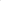 Do wniosku dołącza się:Plan sytuacyjny z domiarami oraz zakreślonym kolorem czerwonym obrysem zajętej powierzchni pasa drogowego.Projekt organizacji ruchu za zajętym odcinku pasa drogowego.Uzgodnienie dokumentacji – do wglądu.______________________________________________________________________________________________________________Wnioskodawca: Pan/Pani ……………………………………………………………………………………….zam.: ……………………………………………………, legitymujący się dow. osob. ……………………… wydanym przez: …………………………………………………………………………………………………..przyjmuje odpowiedzialność za prawidłowe i terminowe wykonanie robót, przywrócenie zajętego pasa drogowego do stanu pierwotnego, właściwe oznakowanie i zabezpieczenie miejsca robót oraz zobowiązuje się do uiszczenia należnych opłat.Strona poinformowana o odpowiedzialności karnej za składanie fałszywych zeznań (art. 233 KK) potwierdza, że złożona dokumentacja jest aktualna i zgodna z oryginalną dokumentacją źródłową.Za przekroczenie terminu (nie zgłoszenie zakończenia robót w terminie określonym w Decyzji) lub zajęcie większej powierzchni niż określona w umowie, Zarządca Drogi wymierzy karę wg obowiązujących przepisów (art. 29a, lub art. 40 ust. 12 Ustawy o drogach publicznych).…………………………………………  (podpis wykonawcy)Klauzula InformacyjnaAdministrator danych – Administratorem danych osobowych przetwarzanych w związku z wykonywaniem przez Urząd Gminy
w Krościenku  zadań publicznych jest Gmina Krościenko nad Dunajcem zwanym dalej „Gmina”. Rynek 35, 34-450 Krościenko nad Dunajcem, tel. 18-262-30-77Inspektor Ochrony Danych – Kontakt: Inspektor Ochrony Danych, Rynek 35, 34-450 Krościenko nad Dunajcem, adres e-mail: iod@kroscienko.plCel przetwarzania danych i podstawy prawne – dane osobowe będą przetwarzane w celu realizacji umowy cywilnoprawnej, realizacji przez Gminę  czynności wynikających z powszechnie obowiązujących przepisów prawa, w tym wykonywania zadań realizowanych w interesie publicznym, na podstawie art. 6 ust. 1 lit. a Rozporządzenia,Udostępnienie danych osobowych – Dane  nie są udostępniane niż podmiotom innym upoważnionym  na podstawie przepisów prawaPrzekazywanie danych osobowych do państwa trzeciego – Dane  nie są przekazywaneOkres przechowywania danych osobowych - dane osobowe będą przechowywane zgodnie z instrukcją kancelaryjną oraz przez okres niezbędny do realizacji zadań, umów realizowanych i wynikających z przepisów prawaPrzysługujące prawaW związku z przetwarzaniem przez Gminę Pani/Pana danych osobowych, przysługuje Pani/Panu: dostępu do treści swoich danych oraz możliwości ich poprawiania, sprostowania, ograniczenia przetwarzania oraz do przenoszenia swoich danych, a także –
w przypadkach przewidzianych prawem – prawo do usunięcia danych i prawo do wniesienia sprzeciwu wobec przetwarzania Państwa danych. Wniesienia skargi do organu nadzorczego w przypadku gdy przetwarzanie danych odbywa się z naruszeniem przepisów powyższego rozporządzenia tj. Prezesa Ochrony Danych Osobowych, ul. Stawki 2, 00-193 WarszawaWymóg podania danych – Podanie danych osobowych jest konieczne w celu określonym w pkt 3, przy czym konsekwencją niepodania danych jest brak załatwienia sprawyZautomatyzowane podejmowanie decyzji, w tym profilowanie – dane osobowe nie będą przetwarzane w sposób zautomatyzowany, w tym profilowane.